NomenSchaue dir zunächst folgendes youtube-Video an:https://youtu.be/RrrAz8lhZQ0Bearbeite anschließend Arbeitsblatt 1.Singular und PluralSchaue dir zunächst folgendes youtube-Video an:https://youtu.be/UuZ5jh4XlkUBearbeite anschließend Arbeitsblatt 2.Bearbeite das im Anhang beigefügte Suchsel (AB1a).Die Buchstaben auf AB2a sind durcheinander geraten. Versuche so viele Wörter wie möglich zu bilden.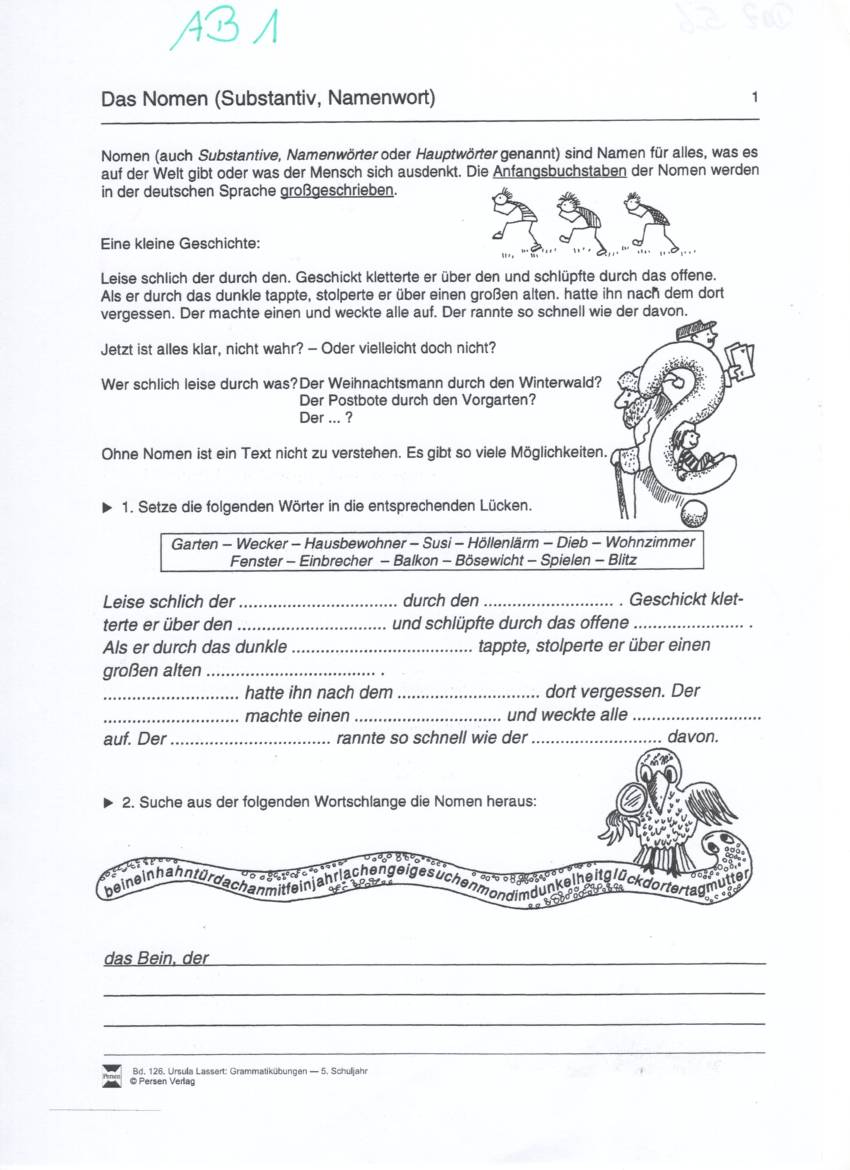 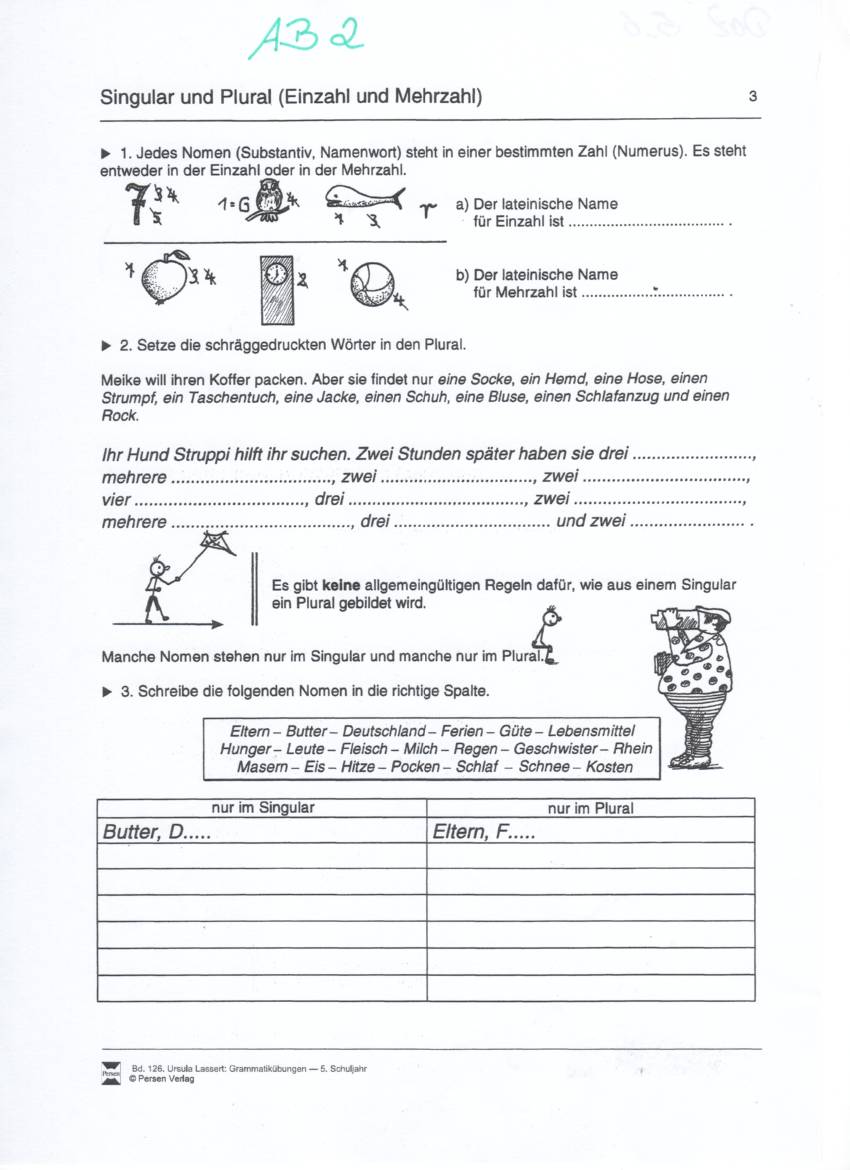 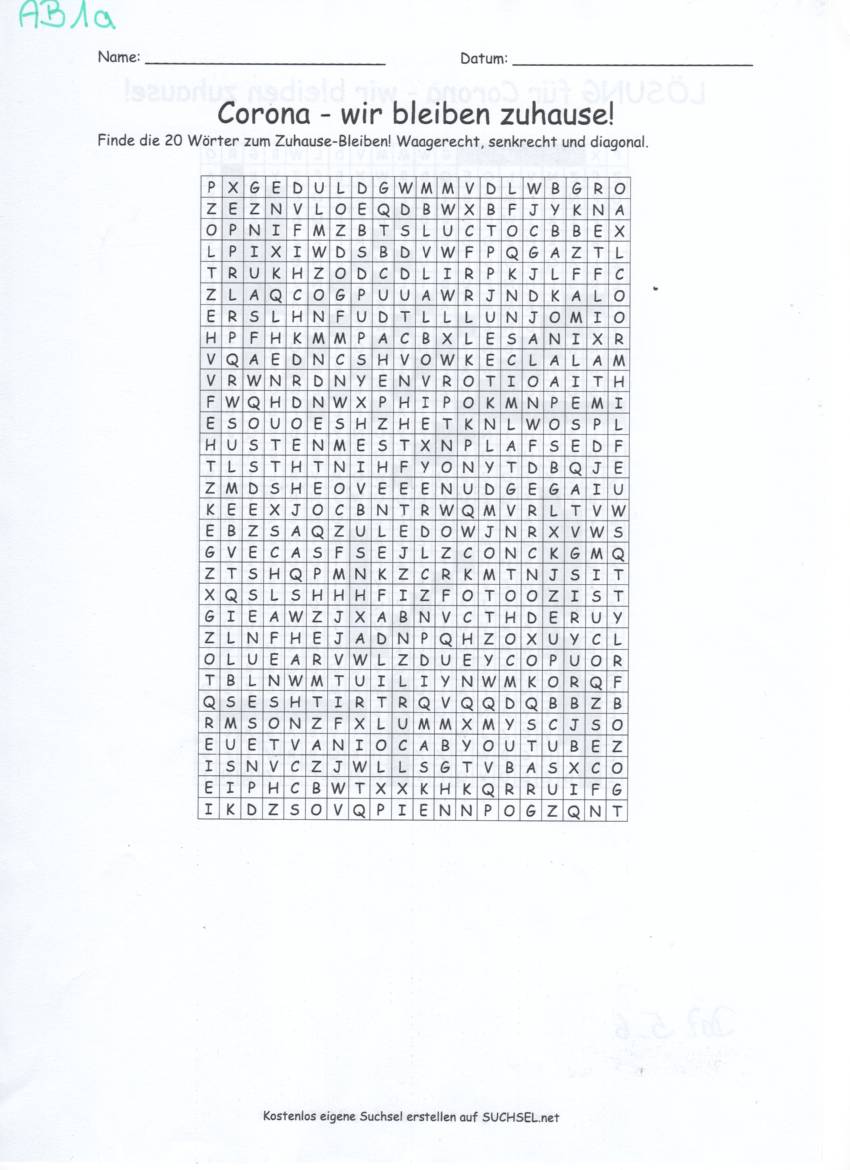 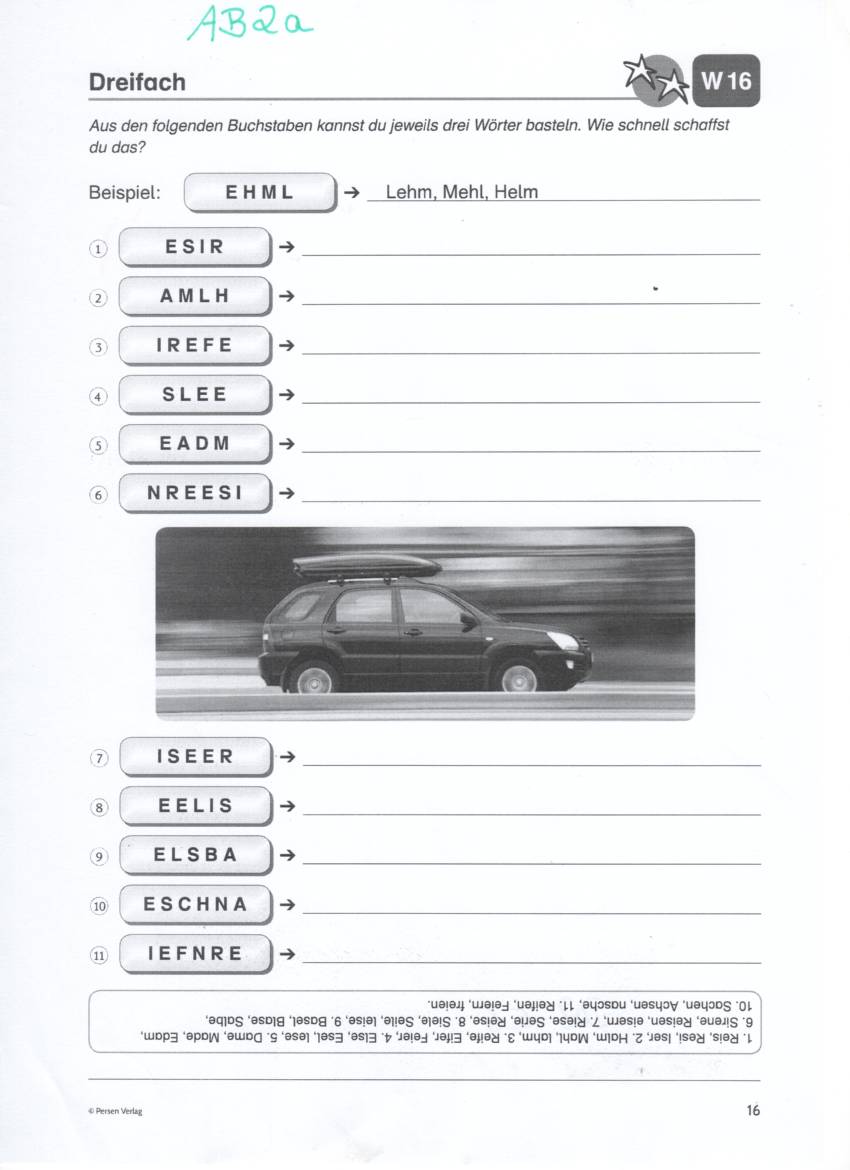 